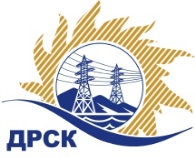 Акционерное Общество«Дальневосточная распределительная сетевая  компания»Протокол № 265/ПрУ -ВП заседания закупочной комиссии по выбору победителя по открытому запросу предложений на право заключения договора на выполнение работ: «Кадастровые работы по изготовлению технических планов на ОКС, построенные по программе технологического присоединения».Закупка  1230 р. 9 ГКПЗ 2018      ЕИС – № 31806153156  МСППРИСУТСТВОВАЛИ: члены постоянно действующей Закупочной комиссии АО «ДРСК»  1-го уровня.Форма голосования членов Закупочной комиссии: очно-заочная.ВОПРОСЫ, ВЫНОСИМЫЕ НА РАССМОТРЕНИЕ ЗАКУПОЧНОЙ КОМИССИИ: Об утверждении результатов процедуры переторжки.Об итоговой ранжировке заявок.О выборе победителя закупки.    РЕШИЛИ:   По вопросу № 1Признать процедуру переторжки состоявшейся.Принять окончательные цены заявок участников.          На основании п. 2.10.7 Документации о закупке: «Участник запроса предложений, приглашенный на переторжку, участвует в ней автоматически, если он предоставил Организатору запроса предложений файл(ы) с ценой для переторжки. Если Участник запроса предложений не предоставил файл(ы) с ценой для переторжки, то тогда его заявка остается действующей с ранее объявленной ценой» заявка участника ООО "ЭНЕРГОРЕГИОН"  остается действующей с ранее объявленной ценой: 1 498 500.00 руб. без НДС (Участник сделал ставку на ЭТП:  1 404 199.00 руб. без НДС, но не предоставил на ЭТП файлы с ценой для переторжки).           По вопросу № 2Утвердить итоговую ранжировку заявок        По вопросу № 3          Признать победителем закупки на право заключения договора на выполнение работ: «Кадастровые работы по изготовлению технических планов на ОКС, построенные по программе технологического присоединения» участника, занявшего первое место в итоговой ранжировке по степени предпочтительности для заказчика: ООО "ГеоМир" (675000, г. Благовещенск, ул. Горького, 240/3, офис 303) на условиях: стоимость заявки   1 396 699,00 руб. без учета НДС (НДС не предусмотрен). Условия оплаты: в течение 30 (тридцати) календарных дней с момента подписания акта выполненных работ обеими Сторонами. Сроки выполнения работ:  Начало работ: с момента заключения договора. Окончание работ: 01.11.2018г.Гарантии выполненных работ: Гарантии качества на все выполненные работы составляет не менее 36  месяцев с момента подписания сторонами акта выполненных работ.Срок действия оферты: до 10.08.2018 г.исполнитель Чуясова Е.Г.Тел. 397268город  Благовещенск«09» апреля 2018 года№п/п		Наименование Участника закупки Окончательная цена заявки, руб.1.ООО "ГеоМир" 
ИНН/КПП 2801174595/280101001 
ОГРН 11228010069871 396 699.002.ООО "Префект" 
ИНН/КПП 2801079101/280101001 
ОГРН 10228005095551 497 816.003.ООО "ЭНЕРГОРЕГИОН" 
ИНН/КПП 2540203680/254001001 
ОГРН 11425400054201 498 500.00Место в итоговой ранжировкеНаименование участникаОкончательная цена заявки, руб. без НДС Балл по неценовой предпочтительностиПрименение приоритета в соответствии с 925-ПП 1 местоООО "ГеоМир" 
ИНН/КПП 2801174595/280101001 
ОГРН 11228010069871 396 699.000,8099Нет2 местоООО "Префект" 
ИНН/КПП 2801079101/280101001 
ОГРН 10228005095551 497 816.000,5066Нет3 местоООО "ЭНЕРГОРЕГИОН" 
ИНН/КПП 2540203680/254001001 
ОГРН 11425400054201 498 500.000,0045НетСекретарь Закупочной комиссии: Елисеева М.Г. _____________________________